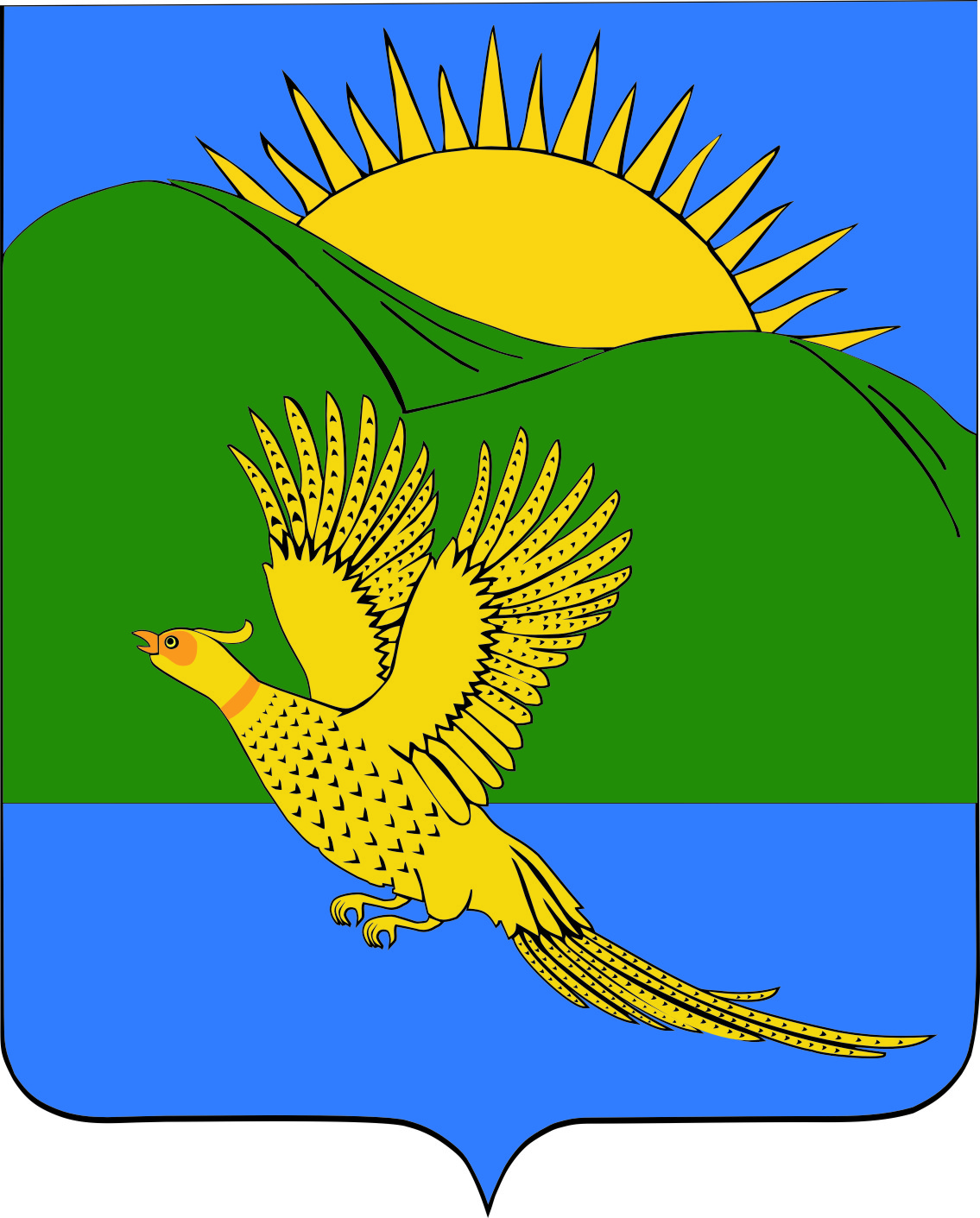 ДУМАПАРТИЗАНСКОГО МУНИЦИПАЛЬНОГО РАЙОНАПРИМОРСКОГО КРАЯРЕШЕНИЕ                         село Владимиро-Александровское  28.05.2019					                                                                              № 91							В связи с исключением Федеральным законом от 20.03.2011 № 41-ФЗ "О внесении изменений в Градостроительный кодекс РФ и отдельные законодательные акты РФ в части вопросов территориального планирования" из Градостроительного кодекса Российской Федерации требования к содержанию и порядку разработки планов реализации документов территориального планирования муниципальных образований, руководствуясь статьями 19, 30 Устава Партизанского муниципального района, Дума Партизанского муниципального района РЕШИЛА:1. Принять муниципальный правовой акт «О признании утратившим силу Положения "Об информационном обеспечении градостроительной деятельности на территории Партизанского муниципального района", принятого решением Думы Партизанского муниципального района от 31.07.2009 № 107» (прилагается).2.  Признать утратившим силу решение Думы Партизанского муниципального района от 31.07.2009 № 107 «О Положении "Об информационном обеспечении градостроительной деятельности на территории Партизанского муниципального района".3. Направить муниципальный правовой акт и.о. главы Партизанского муниципального района для подписания и официального опубликования.4. Настоящее решение вступает в силу со дня его принятия.Председатель Думы                                                                                                 А.В. АрсентьевМУНИЦИПАЛЬНЫЙ ПРАВОВОЙ АКТО признании утратившим силу Положения "Об информационном обеспечении градостроительной деятельности на территории Партизанского муниципального района", принятого решением Думы Партизанского муниципального района от 31.07.2009 № 107В связи с отнесением полномочий по ведению информационных систем обеспечения градостроительной деятельности к органам государственной власти Российской Федерации1. Признать утратившим силу Положение "Об информационном обеспечении градостроительной деятельности на территории Партизанского муниципального района", принятое решением Думы Партизанского муниципального района от 31.07.2009 № 107.2. Настоящий муниципальный правовой акт вступает в силу со дня официального опубликования.И.о. главы Партизанского муниципального района	                           Л.В. Хамхоев28 мая 2019 года№ 91-МПАО признании утратившим силу Положения "Об информационном обеспечении градостроительной деятельности на территории Партизанского муниципального района", принятого решением Думы Партизанского муниципального района от 31.07.2009 № 107Принят решением Думы Партизанскогомуниципального районаот 28.05.2019 № 91